KAIST Development Foundation AgreementKAIST Development Foundation AgreementKAIST Development Foundation AgreementKAIST Development Foundation AgreementKAIST Development Foundation AgreementKAIST Development Foundation AgreementKAIST Development Foundation AgreementPersonal InformaionPersonal InformaionPersonal Informaion※ Your personal information will be used only for tax report.※ Your personal information will be used only for tax report.※ Your personal information will be used only for tax report.※ Your personal information will be used only for tax report.※ Your personal information will be used only for tax report.※ Your personal information will be used only for tax report.Name(Business Name)Resident Registration No.(Business Registration No.)Resident Registration No.(Business Registration No.)Resident Registration No.(Business Registration No.)Classification▢ KAIST Alumni        Major:                         Admission Year:                        ▢ KAIST Alumni        Major:                         Admission Year:                        ▢ KAIST Alumni        Major:                         Admission Year:                        ▢ KAIST Alumni        Major:                         Admission Year:                        ▢ KAIST Alumni        Major:                         Admission Year:                        ▢ KAIST Alumni        Major:                         Admission Year:                        ▢ KAIST Alumni        Major:                         Admission Year:                        ▢ KAIST Alumni        Major:                         Admission Year:                         ▢ 기  업 ▢ 단  체Classification▢ KAIST Parent     Student’s name:            Major:                       Admission Year:▢ KAIST Parent     Student’s name:            Major:                       Admission Year:▢ KAIST Parent     Student’s name:            Major:                       Admission Year:▢ KAIST Parent     Student’s name:            Major:                       Admission Year:▢ KAIST Parent     Student’s name:            Major:                       Admission Year:▢ KAIST Parent     Student’s name:            Major:                       Admission Year:▢ KAIST Parent     Student’s name:            Major:                       Admission Year:▢ KAIST Parent     Student’s name:            Major:                       Admission Year: ▢ 기  업 ▢ 단  체Classification▢ KAIST Faculty and Staff       Dept.:                               ▢ Other    ▢ KAIST Faculty and Staff       Dept.:                               ▢ Other    ▢ KAIST Faculty and Staff       Dept.:                               ▢ Other    ▢ KAIST Faculty and Staff       Dept.:                               ▢ Other    ▢ KAIST Faculty and Staff       Dept.:                               ▢ Other    ▢ KAIST Faculty and Staff       Dept.:                               ▢ Other    ▢ KAIST Faculty and Staff       Dept.:                               ▢ Other    ▢ KAIST Faculty and Staff       Dept.:                               ▢ Other     ▢ 기  업 ▢ 단  체AddressAddressContarct Mobile (    )    -       ▢ Home  ▢ Work  (      )       -        Mobile (    )    -       ▢ Home  ▢ Work  (      )       -        Mobile (    )    -       ▢ Home  ▢ Work  (      )       -        Mobile (    )    -       ▢ Home  ▢ Work  (      )       -        Mobile (    )    -       ▢ Home  ▢ Work  (      )       -        E-mail  E-mail  E-mail ContractContract※ We will gladly visit you, provided that you want to donate assets in kind, like bequest and real estateAmount Total                                     (￦                                       ) Total                                     (￦                                       )Use ○ General development fund (KAIST is entrusted for its use.) ○ General development fund (KAIST is entrusted for its use.) ○ Designated development fund  ○ Designated development fund Remarks Do you want to keep the capital intact?  ▢ Yes (using the interest only)    ▢ No (using the capital) Do you want to keep the capital intact?  ▢ Yes (using the interest only)    ▢ No (using the capital)Method of DonationMethod of Donation※ Account No.: Woori Bank 270-003359-01-005, Account holder's name: KAIST※ Account No.: Woori Bank 270-003359-01-005, Account holder's name: KAISTSingle Payment ▢ Date of Deposit(MM/DD/YYYY)  ▢ Date of Deposit(MM/DD/YYYY)  ▢ Date of Deposit(MM/DD/YYYY)  ▢ Check Enclosed(MM/DD/YYYY)         ▢ Check Enclosed(MM/DD/YYYY)         ▢ Check Enclosed(MM/DD/YYYY)        Installment Payment Period: From(MM/YYYY)           to(MM/YYYY)           (    Months), Amount: ￦              /MonthPeriod: From(MM/YYYY)           to(MM/YYYY)           (    Months), Amount: ￦              /MonthPeriod: From(MM/YYYY)           to(MM/YYYY)           (    Months), Amount: ￦              /Month ▢ CMS, Cash Management Service(Donor can let KAIST withdraw the amount of donation/month.)     Bank:                       Account No.:                            Account holder's name:     Bank:                       Account No.:                            Account holder's name: ▢ CMS, Cash Management Service(Donor can let KAIST withdraw the amount of donation/month.)     Bank:                       Account No.:                            Account holder's name:     Bank:                       Account No.:                            Account holder's name: ▢ CMS, Cash Management Service(Donor can let KAIST withdraw the amount of donation/month.)     Bank:                       Account No.:                            Account holder's name:     Bank:                       Account No.:                            Account holder's name: ▢ Automatic Transfer(Donor should make a payment.) ▢ Automatic Transfer(Donor should make a payment.) ▢ Automatic Transfer(Donor should make a payment.) ▢ Salary Deduction(for school staff only) ▢ Salary Deduction(for school staff only)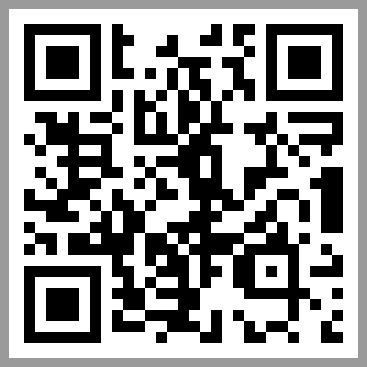 KAIST Development FoundationTel. (042) 350 - 4500  Fax. (042) 350 - 3500E-mail. foundation@kaist.ac.krhttp://giving.kaist.ac.krI hereby pledge to make an agreement of KAIST development fund as stated above.I grant consent to DB to collect and use mypersonal information as above. Date(MM/DD/YYYY):I hereby pledge to make an agreement of KAIST development fund as stated above.I grant consent to DB to collect and use mypersonal information as above. Date(MM/DD/YYYY): ※ This agreement means to be one of supporters for     KAIST development ※ This agreement means to be one of supporters for     KAIST developmentI hereby pledge to make an agreement of KAIST development fund as stated above.I grant consent to DB to collect and use mypersonal information as above. Date(MM/DD/YYYY):I hereby pledge to make an agreement of KAIST development fund as stated above.I grant consent to DB to collect and use mypersonal information as above. Date(MM/DD/YYYY): ※ This agreement means to be one of supporters for     KAIST development ※ This agreement means to be one of supporters for     KAIST developmentSignature:Signature: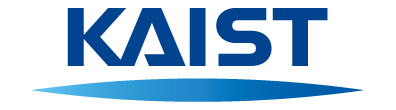 